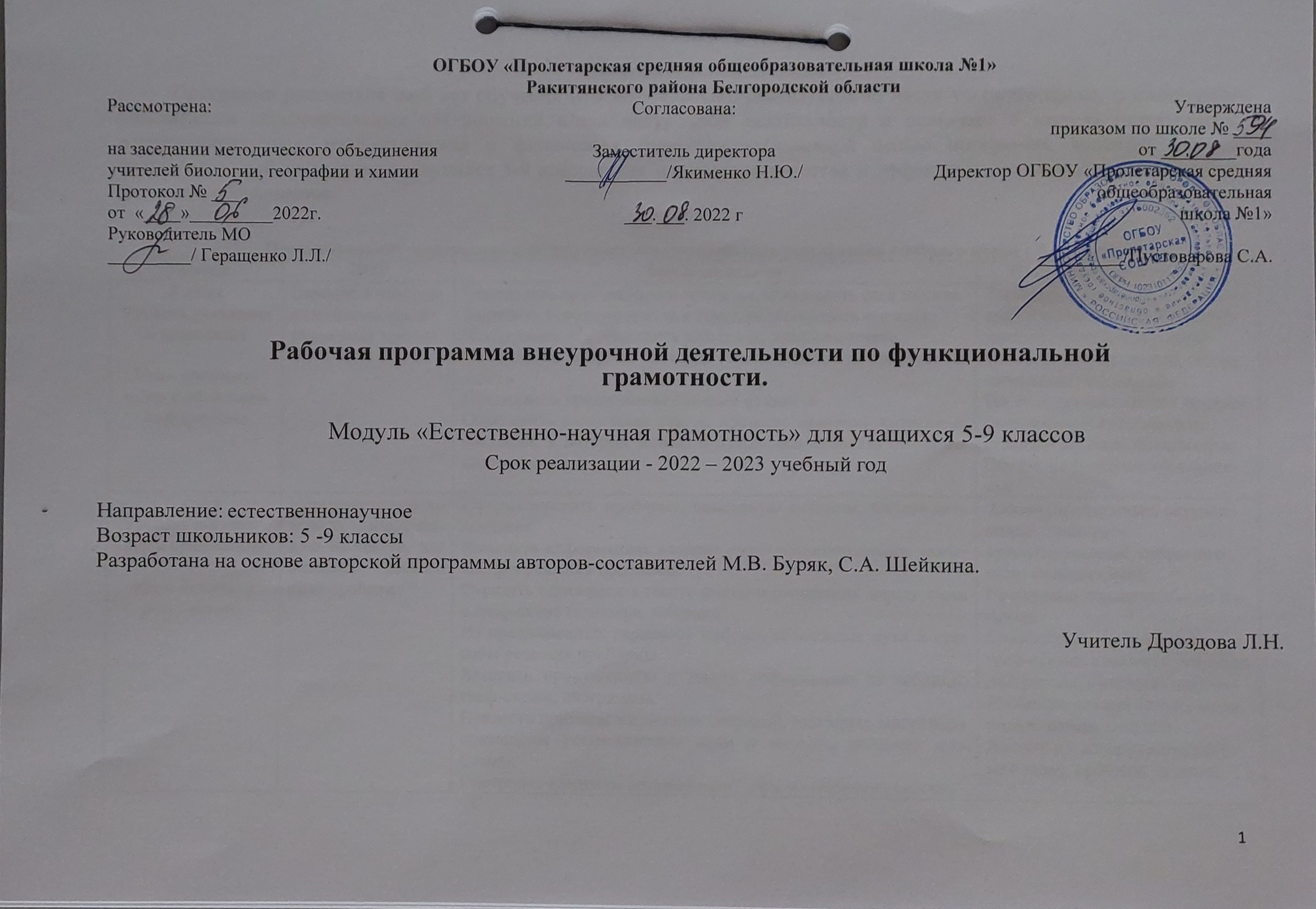 Пояснительная запискаПрограмма рассчитана на 5 лет обучения (с 5 по 9 классы), реализуется из части учебного плана, формируемого участниками образовательных от- ношений и/или внеурочной деятельности и включает 4 модуля (читательская, естественнонаучная, математическая и финансовая грамотность).Основной целью программы является развитие функциональной грамотности учащихся 5-9 классов как индикатора качества и эффективности образования, равенства доступа к образованию.Проектирование достижения планируемых образовательных результатов учебного курса с 5 по 9 классыУЧЕБНО-ТЕМАТИЧЕСКОЕ ПЛАНИРОВАНИЕ УЧЕБНОГО КУРСАМодуль «Основы естественнонаучной грамотности» 5 классклассклассклассклассУровниПОРТиповые задачиИнструменты и средства5 класс Уровень узнаванияи пониманияУчим восприни- мать и объяснять информациюНаходит и извлека- ет информацию из различных текстовОпределить вид текста, его источник. Обосновать своё мнение. Выделить основную мысль в текст, резюмировать его идею.Предложить или объяснить заголовок, название текста. Ответить на вопросы словами текста. Составить вопросы по тексту.Продолжить предложение словами из текста.Определить назначение текста, привести примеры жизненных ситуаций, в которых можно и нужно использовать информа- цию из текста.Тексты (учебный, художествен- ный, научно-популярный, пуб- лицистический; повествова- тельный, описательный, объяс- нительный; медийный).По содержанию тексты должны быть математические, есте- ственно-научные, финансовые.Объём: не более одной страни- цы.6 класс Уровень понима- ния и примененияУчим думать и рассуждатьПрименяет инфор- мацию, извлечён- ную из текста, для решения разного рода проблемСформулировать проблему, описанную в тексте. Определить контекст.Выделить информацию, которая имеет принципиальное значе- ние для решения проблемы.Отразить описанные в тексте факты и отношения между ними в граф-схеме (кластере, таблице)Из предложенных вариантов выбрать возможные пути и спо- собы решения проблемы.Вставить пропущенную в тексте информацию из таблицы, граф-схемы, диаграммы.Привести примеры жизненных ситуаций, в которых могут быть применены установленные пути и способы решения про- блемы.Построить алгоритм решения проблемы по данному условию.Задачи (проблемные, ситуаци- онные, практико- ориентированные, открытого типа, контекстные).Проблемно-познавательные за- дания.Графическая наглядность:граф-схемы, кластеры, таблицы, диаграммы, интеллект-карты.Изобразительная наглядность: иллюстрации, рисунки.Памятки с алгоритмами реше- ния задач, проблем, заданий7 класс Уровень анализа исинтезаУчим анализиро- вать и интерпре-тировать пробле- мыАнализирует и ин- тегрирует инфор- мацию для приня- тия решенияВыделить составные части в представленной информации (тексте, задаче, проблеме), установить между ними взаимосвя- зи.Сформулировать проблему на основе анализа представленной ситуации. Определить контекст проблемной ситуации.Определить область знаний, необходимую для решения дан- ной проблемы.Преобразовать информацию из одной знаковой системы в дру-Тексты, задачи, ситуации Задачи (проблемные, ситуаци- онные, практико- ориентированные, открытого типа, контекстные).Проблемно-познавательные за- дания.Графическая наглядность:гую (текст в схему, таблицу, карту и наоборот). Составить аннотацию, рекламу, презентацию.Предложить варианты решения проблемы, обосновать их ре- зультативность с помощью конкретного предметного знания.Привести примеры жизненных ситуаций, в которых опыт ре- шения данных проблем позволить быть успешным, результа- тивным.Составить алгоритм решения проблем данного класса. Сделать аналитические выводы.граф-схемы, кластеры, таблицы, диаграммы, интеллект-карты.Изобразительная наглядность: иллюстрации, рисунки.Памятки с алгоритмами реше- ния8 класс Уровень оценки в рамках предметно-го содержанияУчим оценивать и принимать реше- нияПринимает реше- ние на основе оценки и интерпре- тации информацииОценить качество представленной информации для решения личных, местных, национальных, глобальных проблемы.Предложить пути и способы решения обозначенных проблем. Спрогнозировать	(предположить)	возможные	последствия предложенных действий.Оценить предложенные пути и способы решения проблем, вы- брать и обосновать наиболее эффективные.Создать дорожную (модельную, технологическую) карту ре- шения проблемы.Тексты, задачи, ситуации Карты: модельные, технологи- ческие, ментальные, дорожные9 класс Уровень оценки в рамках метапред- метного содержа-нияУчим действоватьОценивает инфор- мацию и принима- ет решение в усло- виях неопределён- ности и многоза- дачностиСформулировать проблему (проблемы) на основе анализа си- туации.Выделить граничные условия неопределённости многозадач- ности указанной проблемы.Отобрать (назвать) необходимые ресурсы (знания) для реше- ния проблемы.Выбрать эффективные пути и способы решения проблемы. Обосновать свой выбор. Доказать результативность и целесо- образность выбранных способов деятельности.Типичные задачи (задания) ме- тапредметного и практического характера.Нетипичные задачи (задания) метапредметного и практиче- ского характера.Комплексные контекстные за- дачи (PISA)Тема занятияВсего часов, 1/2 часа в неделюВсего часов, 1/2 часа в неделюТеорияПрактикаПланируемый образова- тельный результатЗвуковые явленияЗвуковые явленияЗвуковые явленияЗвуковые явленияЗвуковые явленияЗвуковые явленияЗвуковые явления1.Звуковые явления. Звуки живой и неживой природы.Слышимые и неслышимые звуки.0/20/20/10/1Находит и извлекает инфор- мацию из различных текстов2.Шум и его воздействие на человека.1/21/20/11/1Находит и извлекает инфор- мацию из различных текстовСтроение веществаСтроение веществаСтроение веществаСтроение веществаСтроение веществаСтроение веществаСтроение вещества3.Вода. Уникальность воды.1/31/30/1,51/1,5Находит и извлекает инфор- мацию из различных текстов4.Углекислый газ в природе и его значение.0/20/20/00/2Находит и извлекает инфор- мацию из различных текстовЗемля и земная кора. МинералыЗемля и земная кора. МинералыЗемля и земная кора. МинералыЗемля и земная кора. МинералыЗемля и земная кора. МинералыЗемля и земная кора. МинералыЗемля и земная кора. Минералы5.Земля, внутреннее строение Земли. Знакомство с мине-ралами, горной породой и рудой.1/21/20,5/0,50,5/0,5Находит и извлекает инфор- мацию из различных текстов6.Атмосфера Земли.1/21/20/01/2Находит и извлекает инфор- мацию из различных текстовЖивая природаЖивая природаЖивая природаЖивая природаЖивая природаЖивая природаЖивая природа7.Уникальность планеты Земля. Условия для существова-ния жизни на Земле. Свойства живых организмов.1/30,5/20,5/20,5/1Находит и извлекает инфор- мацию из различных текстовПроведение рубежной аттестации2002Находит и извлекает инфор- мацию из различных текстовИтогоИтого8/181/61/67/12Тема занятияВсего часов, 1/2 часа в неделюТеорияПрактикаПланируемый образователь- ный результатСтроение веществаСтроение веществаСтроение веществаСтроение веществаСтроение веществаСтроение вещества1.Тело и вещество. Агрегатные состояния вещества.0/10/00/1Применяет информацию, из- влечённую из текста, для ре- шения разного рода проблем1.Масса. Измерение массы тел.0/10/00/1Применяет информацию, из- влечённую из текста, для ре- шения разного рода проблем2.Строение вещества. Атомы и молекулы. Моделиатома.1/20,5/0,50,5/1,5Применяет информацию, из- влечённую из текста, для ре- шения разного рода проблемТепловые явленияТепловые явленияТепловые явленияТепловые явленияТепловые явленияТепловые явления3.Тепловые явления. Тепловое расширение тел. Ис-пользование явления теплового расширения для из-1/20,5/0,51,5/0,5Применяет информацию, из-влечённую из текста, для ре-мерения температуры.шения разного рода проблем4.Плавление и отвердевание. Испарение и конденса-ция. Кипение.0/20/20/0,50/1,5шения разного рода проблемЗемля, Солнечная система и ВселеннаяЗемля, Солнечная система и ВселеннаяЗемля, Солнечная система и ВселеннаяЗемля, Солнечная система и ВселеннаяЗемля, Солнечная система и ВселеннаяЗемля, Солнечная система и ВселеннаяЗемля, Солнечная система и Вселенная5.Представления о Вселенной.1/21/20,5/0,50,5/1,5Применяет информацию, из- влечённую из текста, для ре- шения разного рода проблем5.Модель Солнечной системы. Изучение и исследова- ние Луны. Исследования ближайших планет – Мар-са, Венеры.1/21/20,5/0,50,5/1,5Применяет информацию, из- влечённую из текста, для ре- шения разного рода проблемЖивая природаЖивая природаЖивая природаЖивая природаЖивая природаЖивая природаЖивая природа6.Царства живой природыЦарства живой природы2/40,5/21,5/2Применяет информацию, из- влечённую из текста, для ре-шения разного рода проблемПроведение рубежной аттестацииПроведение рубежной аттестации202Применяет информацию, из- влечённую из текста, для ре-шения разного рода проблемИтогоИтого8/182,5/4,56,5/13,5№Тема занятияВсего часов,1/2 часа в неделюТеорияПрактикаПланируемый образова-тельный результат1.Структура и свойства вещества1/30/11/2Анализирует и интегрирует информацию для принятия решения2.Механическое движение. Гидроусилитель1/2,50/11/1,5Анализирует и интегрирует информацию для принятия решения3.Земля, мировой океан.1/2,50/0,51/2Анализирует и интегрирует информацию для принятия решения4.Марианская впадина1/2,50/0,51/2Анализирует и интегрирует информацию для принятия решения5.Земные процессы1/2,50,5/10,5/1,5Анализирует и интегрирует информацию для принятия решения6.Человек и его здоровье1/30/11/2Анализирует и интегрирует информацию для принятия решенияПроведение рубежной аттестации202Анализирует и интегрирует информацию для принятия решенияИтого8/180,5/57,5/13№Тема занятияВсего часов, 1/2 часав неделюТеорияПрактикаПланируемый образова- тельный результат1.Химические реакции1/20,5/10,5/1Принимает решение на ос- нове оценки и интерпрета- ции информации2.Электрические явления.1/20/0,51/1,5Принимает решение на ос- нове оценки и интерпрета- ции информации3.Тепловые явления1/40/11/3Принимает решение на ос- нове оценки и интерпрета- ции информации4.Электромагнитные явления.1/20/0,51/1,5Принимает решение на ос- нове оценки и интерпрета- ции информации5.Производство электроэнергии1/30/11/26.Внутренняя среда организма. Кровь.1/30/11/2Проведение рубежной аттестации202Итого8/180,5/57,5/13№Тема занятияВсего часов, 1/2 часа в неделюТео- рияПрактикаПланируемый образова- тельный результат1.Структура и свойства веществ1/20/0,51/1,5Оценивает информацию и принимает решение в усло- виях неопределённости и многозадачности2.Химические изменения состояния вещества1/20/0,51/1,5Оценивает информацию и принимает решение в усло- виях неопределённости и многозадачности3.Физические состояния и изменения веществ1/20/0,51/1,5Оценивает информацию и принимает решение в усло- виях неопределённости и многозадачности4.Экологические системы1/40,5/10,5/3Оценивает информацию и принимает решение в усло- виях неопределённости и многозадачности5.Наследственность биологических объектов1/20/0,51/1,5Оценивает информацию и принимает решение в усло- виях неопределённости и многозадачности6.Здоровье человека.0,5/20/00,5/2Оценивает информацию и принимает решение в усло- виях неопределённости и многозадачности7.Земные процессы и циклы.0,5/20/00,5/2Оценивает информацию и принимает решение в усло- виях неопределённости и многозадачности8.Проведение рубежной аттестации202Оценивает информацию и принимает решение в усло- виях неопределённости и многозадачностиИтого8/180,5/37,5/15